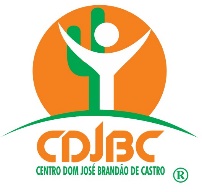 ANEXO IIFORMULÁRIO DE DENÚNCIAS DE VIOLAÇÕES AOS DIREITOS HUMANOS1 – IDENTIFICAÇÃO DA DENÚNCIA1.1 – A Violação de Direitos cometida está relacionado ao qual dos eixos abaixo?Exploração e/ou abuso sexual contra crianças e adolescentes;Situação análoga à escravidão e/ou Trabalho Infantil;Assédio moral, sexual e de gênero;Liberdade de pensamento, da crença e do culto religioso e/ou Intolerância Religiosa;Racismo;LGBTIfobia;Geracional – contra a pessoa Idosa; Capacitismo – preconceito contra Pessoas com Deficiência (PcD);Outras: ___________________________________________________________________________________________________________________________________.1.2) Descreva o fato ocorrido (incluir data e anexe fotos, vídeos e/ou algum documento factual):________________________________________________________________________________________________________________________________________________________________________________________________________________________________________________________________________________________________________________________________________________________________________________________________________________________________________________________________________________________________________________________________________________________________________________________________1.3) O/a denunciante tem alguma prova ou qualquer outra informação que possa contribuir para com a identificação do fato?        Sim            NãoSe sim, favor disponibilizar à Comissão de Ética para análise.2 – INFORMAÇÕES SOBRE A LOCALIDADE DA DENÚNCIA:Estado: _________________________________________________________________Município: _______________________________________________________________Comunidade: _____________________________________________________________3 – IDENTIFICAÇÃO DOS/AS ENVOLVIDOS/AS NA DENÚNCIA:Nome: __________________________________________________________________Função que exerce: ________________________________________________________4 – IDENTIFICAÇÃO DO/A DENUNCIANTE:NOME: _________________________________________________________________CPF: ___________________________________________________________________Endereço: _______________________________________________________________Telefone: ________________________________________________________________Email: _________________________________________________________________________________________ (local e data), _____ de __________________ de ________________________________________Nome e assinatura do/a DenuncianteEste Formulário é destinado para o registro de denúncia sobre possíveis violações aos Direitos Humanos cometido por algum/a Colaborador/a do CDJBC no âmbito de suas atividades laborais, podendo ser realizada por quaisquer membros do CDJBC, público beneficiário e/ou parceiros/as.O acesso às informações descritas nesta denúncia ficará restrito à Comissão de Ética para Violação de Direitos Humanos que acolherá a denúncia e procederá com processo de análise e investigação, podendo realizar sanções administrativas e/ou encaminhar à Justiça Pública, a depender dos resultados obtidos com a análise e investigação.As informações contidas nesse Formulário ficarão exclusivamente em poder da Comissão de Ética para Violação de Direitos Humanos, sendo resguardada a integridade e o sigilo do/a denunciante.